Société nationale des Chemins de fer belgesPlace de Jamblinne de Meux 10 1040 BRUXELLESBruxelles, le 26-10-2020Monsieur Florent STOUFPlace de Jamblinne de Meux 10 1040 BRUXELLESMonsieur, Nous nous faisons un plaisir de vous faire parvenir notre brochure "Trains d'affaires" qui vient de sortir de presse. Elle vous donne, sous format de poche, les horaires des meilleures relations ferroviaires avec les pays voisins pour la période hivernale 200. - 200..L'Union internationale des Chemins de fer vient d'éditer une plaquette consacrée aux grands trains européens et elle nous prie de la joindre à notre envoi, ce dont nous nous acquittons avec empressement.Nous vous présentons, Monsieur, l'assurance de notre considération distinguée.C. LOKKERSL'inspecteur en chef,SABENA 6 LIGNES AERIENNES BELGESSiège social: rue Cardinal Mercier 35, 1000 BRUXELLESBruxelles, le (date du jour)Madame Véronique CROISIERRue Ravenstein 331000 BRUXELLESDisparition de documentsMadame, // C'est avec regret que nous avons appris la perte des documents placés dans votre valise lors du vol 749 - Bruxelles-New York du 200. 03 02. // Des recherches ont été entreprises immédiatement mais, jusqu'à ce jour, l'enquête est restée négative. // Nous attirons votre attention sur l'article 6, paragraphe 5 de nos conditions générales de transports ci-jointes, au terme duquel la Compagnie ne saurait assumer de responsabilité pour les effets et objets de valeur déposés dans les bagages enregistrés. A l'avenir, veuillez enfermer les documents ou objets d'importance dans un sac à main que vous conserverez près de vous. // Soyez assurée que si nos démarches concernant cette affaire aboutissaient à des résultats positifs, nous vous avertirions sans délai. // Nous vous prions d'agréer, Madame, l'assurance de nos sentiments distingués. // Eric HANNOZIN // Annexe: 1 Lieu et date d'expédition:	à formulerCentral de dactylographie rue de l'Unité 102, 7000 MONSNos références ET/../953/611Objet: à composerMessieurs, // Nous avons le plaisir de glisser sous cette enveloppe un échantillon de nos papiers carbone. Les indications de prix sont portées sur le support. // Ce carbone est de type autorégénérateur film, référence 953. Il donne aux copies une netteté de frappe incomparable, il évite les risques de salissures produites par un carbone au colorant non sec et il est indéformable. Grâce à sa grande résistance à la frappe, il est économique. Il permet de réaliser huit à dix copies. // Nous pouvons aussi vous présenter à l'essai, le carbone du type multicopie, référence 611, dont la qualité et la longévité sont remarquables. // Nous vous remercions de votre attention et nous vous pions d'agréer, Messieurs, l'assurance de nos meilleurs sentiments. //Eric THONE / Directeur commercial4000 Liège, le ...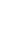 Monsieur Michel Janssen Rue de la Fontaine 26, 4800 SPANos références HC/../285 – Entretien des vitresMonsieur, // L'échéance de votre contrat nous donne l'occasion de vous remercier de votre fidèle confiance. // Nous attirons votre attention sur le montant des nouveaux tarifs qui s'élève à BEF 2 550 (deux mille cinq cent cinquante). A la réception de cette somme, nous serons avertis de votre désir de renouveler cet engagement. // Lors de votre versement, voulez-vous avoir l'amabilité de rappeler le numéro de référence ci-dessous. // Nous restons à votre service et vous présentons, Monsieur, nos cordiales salutations. // Yvan SAVENAY / ILAC sprlC O P Y F A X / Rue de Bruxelles 3 / 5000 NAMURLieu et date d'expédition:	à formulerSynthèse sprl/ Bureau d'études / Monsieur Hubert / Quai des Tanneurs 5 /4000 LIEGEPhotocopieurs rapidMessieurs, // En confirmation de la conversation téléphonique que nous avons eue ce jour avec M. Pierre, nous vous expédions, par courrier séparé, la documentation relative aux photocopieurs "Rapid". // Nos services commerciaux et nos agents techniques se tiennent à votre entière disposition pour vous fournir toute information complémentaire; n'hésitez pas à les contacter. // En attendant le plaisir de vous rencontrer, nous vous prions d'agréer, l'expression de nos meilleurs sentiments. // Alain CHAMFORD / AdministrateurA iventerMonsieur, // Comme suite à notre entretien téléphonique de ce jour, je vous confirme ma commande d'un métier à tisser FBV, paiement à 60 jours fin de mois. // Je vous préviendrai par téléphone du jour où mes ateliers pourront en effectuer la réception. // Je ne doute pas que cette fois encore, votre matériel me donnera complète satisfaction. // Je vous adresse, Monsieur, l'expression de mes sentiments les meilleurs.Signature: dactylographiez la vôtre.Ath, le 8 mai 200.Monsieur Noël KIRRue duPont 11050 BRUXELLESObjet: à créerMonsieur, // Nous avons le plaisir de vous annoncer que nous venons de fonder à Bruxelles, avenue de la Reine 55, une maison de commission pour l'achat et la vente de meubles de style. // De nombreuses années de pratique dans d'importantes firmes internationales et des relations quotidiennes avec les fabricants vous sont les plus sûrs garants de notre connaissance du marché. // Nous sommes à votre disposition pour l'exécution de vos ordres et vous prions de croire, Monsieur, à l'assurance de nos sentiments dévoués.d)	Signature: indiquer la vôtre